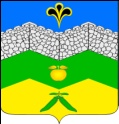 администрация адагумского сельского поселения крымского районаПОСТАНОВЛЕНИЕот 24.05.2019г.	             № 74                                                          хутор  АдагумОб утверждении Порядка создания и ведения реестра зеленых насаждений на территории Адагумского сельского поселения Крымского района          В соответствии с Федеральным   законом   от 6   октября 2003 года  № 131-ФЗ «Об общих принципах организации   местного самоуправления в Российской Федерации», Законом Краснодарского края от 23 апреля 2013 года  № 2695-КЗ «Об охране зеленых насаждений в Краснодарском крае», уставом Адагумского сельского поселения Крымского района,                         п о с т а н о в л я ю:        1. Утвердить Порядок создания и ведения реестра зеленых насаждений на территории  Адагумского сельского поселения Крымского  района (приложение № 1).       2. Утвердить форму реестра зеленых насаждений на территории Адагумского сельского поселения Крымского района (приложение № 2).       3.  Ведущему специалисту администрации Адагумского сельского поселения Крымского района Е.Г. Медведевой обнародовать настоящее постановление и разместить на официальном сайте администрации Адагумского сельского  поселения  Крымского  района  в сети «Интернет».        4. Контроль за выполнением настоящего постановления оставляю за собой.        5.  Постановление вступает в силу со дня официального обнародования.Глава Адагумского сельского поселения Крымского района                                                                              П.Д.Багмут                                                                                   ПРИЛОЖЕНИЕ № 1                                                                           к постановлению  администрации                                                                           Адагумского сельского поселения                                                                                                          Крымского района                                                                           от 24.05.2019г.№ 74                                   ПОРЯДОК создания и ведения реестра зеленых насажденийна территории Адагумского сельского поселения Крымского района1.Реестр зеленых насаждений на территории Адагумского сельскогопоселения Крымского района (далее - реестр зеленых насаждений) - совокупность сведений о зеленых насаждениях, находящихся на территориях общего пользования населенных пунктов Адагумского сельского поселения Крымского района и не входящих в земли государственного лесного фонда Российской Федерации. Представляет собой свод данных о типах, видовом составе, количестве зеленых насаждений на территории поселения.2. Целью создания реестра зеленых насаждений является учет и осуществление текущего контроля за состоянием зеленых насаждений на территории Адагумского сельского поселения Крымского района. 3. В реестр зеленых насаждений включаются:1) озелененные территории общего пользования (территории зеленого фонда, используемые для рекреации и организуемые в соответствии с планировочной структурой населенного пункта, включающие лесопарки, парки, сады, скверы, бульвары, а также объекты природного и историко-культурного наследия);2) озелененные территории ограниченного пользования (озелененные территории в пределах жилой (включая дворовые территории), гражданской, промышленной застройки, предприятий и организаций обслуживания населения, здравоохранения, культуры, образования, территорий оздоровительных и санаторно-курортных учреждений, рассчитанные для пользования определенными группами населения);3) озелененные территории специального назначения (озелененные территории санитарно-защитных, водоохранных, защитно-мелиоративных, противопожарных зон, кладбищ, насаждений вдоль автомобильных и железных дорог, питомников).4. В реестр не включаются:1) зеленые насаждения, расположенные на земельных участках, находящихся в собственности граждан, не имеющих ограничений на использование данного участка;2) зеленые насаждения, расположенные на земельных участках, отнесенных к территориальным зонам сельскохозяйственного использования, зонам военных объектов, а также земельных участках, предоставленных гражданам для индивидуального жилищного строительства, ведения личного подсобного хозяйства, и участках, предоставленных садоводческим, огородническим или дачным некоммерческим объединениям граждан;3) зеленые насаждения, расположенные на особо охраняемых природных территориях;4) зеленые насаждения, расположенные на землях лесного фонда.5. Учет зеленых насаждений ведется в целях:1) эффективного содержания и охраны зеленых насаждений;2) определения обеспеченности Адагумского сельского поселения Крымского района;3) осуществления контроля за состоянием и использованием зеленых насаждений;4) своевременного выявления аварийно опасных деревьев, сухостойных деревьев и кустарников, принятия решений об их вырубке;5) определения ущерба, нанесенного зеленым насаждениям;6) сбора информации, необходимой для расчета размера средств, составляющих компенсационную стоимость зеленых насаждений, а также объема компенсационного озеленения.       6. Создание и ведение реестра зеленых насаждений осуществляется на основании инвентаризации, проводимой в соответствии с порядком проведения инвентаризации зеленых насаждений на территории Адагумского сельского поселения Крымского района, утвержденным постановлением.Инвентаризация зеленых насаждений проводится не реже чем один раз в 5 лет.7. Администрация Адагумского сельского поселения Крымского района ведет реестр зеленых насаждений, который содержит информацию:1) о расположении земельных участков, занятых зелеными насаждениями;2) об их площади;3) о целевом назначении таких земельных участков;4) о характеристике зеленых насаждений: жизненной форме, видовой принадлежности, возрасте, природоохранном статусе.8. Реестр зеленых насаждений состоит из текстовой и графической информации.Текстовая информация содержит:- номер учетной записи;- тип объекта (для зеленых насаждений - дерево, кустарник, газон и т.п., для озелененных территорий - парк, сквер, бульвар, зеленая зона);- площадь учетного участка;- описание местоположения;- дату внесения в реестр;- характеристики (порода, возраст, размер);- состояние (хорошее, удовлетворительное, неудовлетворительное и т.п.);- иные текстовые данные.Графическая информация содержит:- границы учетных участков;- расположение зеленых насаждений;- расположение вырубленных зеленых насаждений.9. Реестр зеленых насаждений создается и ведется в электронном виде.Для ведения реестра зеленых насаждений используется специализированное программное обеспечение, позволяющее вносить и корректировать необходимые данные, формировать отчетные материалы в установленном настоящим нормативно-правовым актом порядке.Ведение реестра зеленых насаждений осуществляет ответственный исполнитель Администрации. 10. Реестр зеленых насаждений ведется в электронном виде в дежурной карте сельского поселения, содержит следующие параметры: видовой состав, размеры, состояние, расположение зеленых насаждений и озелененных территорий.11. Данные о новых посадках зеленых насаждений на территории сельского поселения в течение 10 дней после подписания акта выполненных работ в Администрацию представляют:- на земельных участках общего пользования - муниципальный заказчик, по контракту с которым предусмотрено выполнение работ по посадке зеленых насаждений;- на остальных земельных участках - землепользователь либо его уполномоченный представитель.12. Данные о сносе (вырубке), пересадке зеленых насаждений на территории в течение 10 рабочих дней после представления акта выполненных работ по вырубке (сносу), пересадке зеленых насаждений в Администрацию представляют:- на земельных участках общего пользования - муниципальный заказчик, по контракту с которым предусмотрено выполнение работ по вырубке (сносу), пересадке зеленых насаждений;- на остальных земельных участках - землепользователь либо его уполномоченный представитель.13. При выдаче порубочного билета ответственный исполнитель вносит информацию о предстоящей вырубке (сносе) с пометкой "в работе". При представлении в Администрацию акта выполненных работ по вырубке (сносу) зеленых насаждений отметка "в работе" снимается.14. Внесение в реестр зеленых насаждений данных о посадке новых, вырубке (сносе), пересадке зеленых насаждений, существующих зеленых насаждениях, изменении состояния зеленых насаждений по результатам инвентаризации ответственный исполнитель выполняет с использованием специализированного программного обеспечения. 15. Во всех случаях снос деревьев и кустарников, изменения планировки газонов, необходимые при реконструкции или новом строительстве, производятся по согласованию с Администрацией. 16. Реестр зеленых насаждений размещается на официальном сайте Администрации поселения.Заместитель главы Адагумского сельского поселения                                                                     А.В.Грицюта                                                                       ПРИЛОЖЕНИЕ № 2                                                            к постановлению администрации                                                              Адагумского сельского поселения                                     Крымского района                                                 от 24.05.2019г. № 74ФОРМА РЕЕСТРАЗЕЛЕНЫХ НАСАЖДЕНИЙЗаместитель главы Адагумского сельского поселения                                                                        А.В.Грицюта N п/пкадастровый номер земельного участкаплощадьцелевое назначениеОЗЕЛЕНЕНИЕОЗЕЛЕНЕНИЕОЗЕЛЕНЕНИЕОЗЕЛЕНЕНИЕдополнительная информацияN п/пкадастровый номер земельного участкаплощадьцелевое назначениевидовая принадлежностьжизненная формавозрастприродоохранный статусдополнительная информация1234567891.1.1.1.1.1.2.2.2.2.2.2.